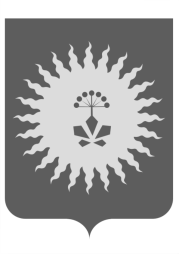 ДУМААНУЧИНСКОГО МУНИЦИПАЛЬНОГО РАЙОНАПРИМОРСКОГО КРАЯР Е Ш Е Н И Е Об исполнении бюджетаАнучинского муниципальногорайона за девять месяцев 2018 годаВ соответствии с Бюджетным кодексом Российской Федерации, Положением «О бюджетном процессе и бюджетном устройстве в Анучинском муниципальном районе», Уставом Анучинского муниципального района Дума районаРЕШИЛА:      1. Принять отчет об исполнении бюджета Анучинского муниципального района за девять месяцев 2018года, по доходам в сумме 258204940,741рублей, по расходам в сумме 252055204,22 рублей, с профицитом в сумме 6149736,19 рублей. (Приложение 1,2,3)     2. Настоящее решение опубликовать в  средствах  массовой информации.     3. Настоящее решение вступает в силу со дня его официального опубликования. ПредседательДумы Анучинскогомуниципального района                                                                     Г.П. Тишина31.10.2018С. Анучино№ 348